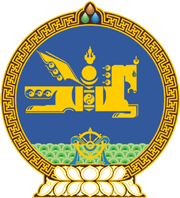 МОНГОЛ УЛСЫН ХУУЛЬ2018 оны 06 сарын 27 өдөр                                                                  Төрийн ордон, Улаанбаатар хот   ДАЙНЫ БАЙДЛЫН ТУХАЙ ХУУЛЬД    ӨӨРЧЛӨЛТ ОРУУЛАХ ТУХАЙ1 дүгээр зүйл.Дайны байдлын тухай хуулийн 7 дугаар зүйлийн 7.1.7 дахь заалт, 18 дугаар зүйлийн 18.3.7 дахь заалтын “дайчилгааны” гэснийг “дайчилгаатай” гэж тус тус өөрчилсүгэй.  2 дугаар зүйл.Дайны байдлын тухай хуулийн 15 дугаар зүйлийн 15.1.12 дахь заалтыг хүчингүй болсонд тооцсугай. 3 дугаар зүйл.Энэ хуулийг Дайчилгааны тухай хуульд нэмэлт, өөрчлөлт оруулах тухай хууль хүчин төгөлдөр болсон өдрөөс эхлэн дагаж мөрдөнө.	МОНГОЛ УЛСЫН 	ИХ ХУРЛЫН ДАРГА 					          М.ЭНХБОЛД 